          ПРИКАЗ                                          JАКАРУот «____» июня 2021 г. №  П/_____г. Горно-АлтайскО  внесении изменения в пункт 8 Порядка обеспечения бесплатного доступа к информации о поставщиках социальных услуг, предоставляемых ими социальных услугах, видах социальных услуг, сроках, порядке и об условиях их предоставления, о тарифах на эти услуги, в том числе через средства массовой информации, включая размещение информации на официальных сайтах в информационно-телекоммуникационной сети « Интернет», утвержденного  приказом Министерства труда, социального развития и занятости населения Республики Алтай от 20  ноября 2014 года  № П/211П р и к а з ы в а ю:           1. Пункт 8 Порядка обеспечения бесплатного доступа к информации о поставщиках социальных услуг, предоставляемых ими социальных услугах, видах социальных услуг, сроках, порядке и об условиях их предоставления, о тарифах на эти услуги, в том числе через средства массовой информации, включая размещение информации на официальных сайтах в информационно-телекоммуникационной сети «Интернет», утвержденного  приказом Министерства труда, социального развития и занятости населения Республики Алтай от 20  ноября 2014 года  № П/211 «Об утверждении Порядка обеспечения бесплатного доступа к информации о поставщиках социальных услуг, предоставляемых ими социальных услугах, видах социальных услуг, сроках, порядке и об условиях их предоставления, о тарифах на эти услуги, в том числе через средства массовой информации, включая размещение информации на официальных сайтах в информационно-телекоммуникационной сети «Интернет» (официальный портал Республики Алтай в сети «Интернет»: www.altai-republic.ru, 2014, 26 ноября) изложить в  следующей редакции:           «8. Пользователю официального сайта предоставляется наглядная информация о структуре официального сайта, включающая в себя ссылку на федеральную государственную информационную систему «Единый портал государственных и муниципальных услуг (функций)», информацию о преимуществах получения государственных и муниципальных услуг в электронной форме, ссылку на официальные сайты Министерства, организации социального обслуживания, которым в соответствии с Федеральным законом «Об основах социального обслуживания граждан в Российской Федерации» представлены полномочия на признание граждан нуждающимися в социальном обслуживании и составлении индивидуальной программы предоставления социальных услуг на территории муниципальных образований Республики Алтай, и Министерства труда и социальной защиты Российской Федерации в сети «Интернет».2.  Настоящий Приказ вступает в силу в течении 10 дней после дня его официального опубликования.Министр		                                                                                 А. Г. Сумин МИНИСТЕРСТВО ТРУДА,СОЦИАЛЬНОГО РАЗВИТИЯ И ЗАНЯТОСТИ НАСЕЛЕНИЯ РЕСПУБЛИКИ АЛТАЙ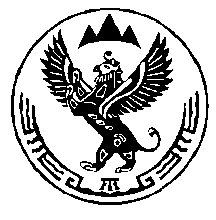 АЛТАЙ РЕСПУБЛИКАНЫН ИШ,  JОНJУРУМДИК ОЗУМ ЛЕ ЭЛ-JОНДЫ ИШЛЕ JEТКИЛДЕЕРМИНИСТЕРСТВОЗЫ